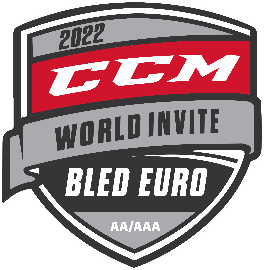 Dear hockey friends! Aplication process for CCM World Invite AA Tournament 2024 is OPEN!https://www.ccmslovenia.com/ After sucessful work from 2016 till today with organizing the biggest European AAA elite tournaments, with having more than 40 teams from all across the globe, we are lounching tournament on AA level. Regarding that we and our partner from USA 200x85 company are inviting you to join our tournament.Date: Arrival date: 31st of JulyStart of the tournament: 1st of AugustEnd of the tournament: 4th of AugustDeparture day: 5th of August*Friendly games on request on 31st of julyTournament age groups:2012 age group (Bled/Jesenice/Ljubljana arena)2013 age group (Bled/Jesenice/Ljubljana arena)Maximum teams per age group: 10Participation fee: 1000 €Friendly game: 100 € per gameBus daily use: 180 €Accomondation:Accomondation process has to go through our organisation. We have already made reservation for all the teams and for more than 1000 visitors. Your accomondation will be discussed with you based on your preferenc and the location of arena.While there is a huge interest to participate on the tournament our OC team will let you know the decission of your team status (CONFIRMED/WAITING LIST). There will be place for up to 3 teams from the same country per age group.Furthermore, aplication has to be done through spredsheet available on page 2 of this letter. Please be so kind to fullfill the aplication.Choose from above optionsContact information:Jaka BassaneseEmail: jaka.bassanese@gmail.comPhone number: 00386 41 671 970Valerij ŠahrajEmail: vsahraj@gmail.comPhone number: 00386 41 524 132TEAM NAME AND AGE GROUPTEAM NAME AND AGE GROUPCONTACT INFOEMAIL: EMAIL: MOBILE:HOTEL ACCOMONDATION (BREAKFAST AND DINNER)»PRICE RANGE«UP TO 60 € per person/night + turist tax (HOSTEL)70 € - 100 € per person per night + turist tax (HOTEL 3*)80 €- 120 € oer person per night + turist tax (HOTEL 4*)NUMBER OF PLAYERS AND STUFF (for hotel info)NUMBER OF PARENTS (for hotel info)DATE OF ARIVALLDATE OF DEPARTUERLUNCH ON REQUEST (UP TO 20 EUR PER LUNCH)                        YES/NOBUS ON REQUEST (hotel – arena transport) 180 € DAILY USE                        YES/NOFRIENDLY GAME ON REQUEST (100 €/game)                         YES/NO